Publiczne Przedszkole nr 3 w Świebodzinie Grupa :MotylkiOpracowała: Grażyna Waligórskazał.1.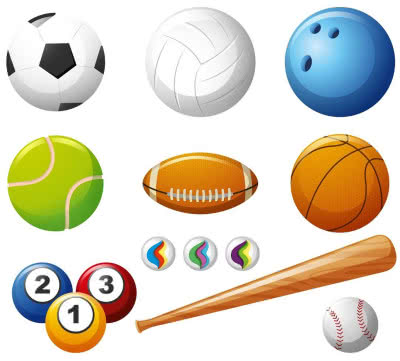 Dzień tygodnia (data)Piątek, 12.06.2020Temat dniaSkacząca piłkaWskazówki dla rodzicówProszę zwrócić uwagę, aby dziecko podczas rysowania piłek zaczynało od góry, do lewej strony, na dół, do prawej strony i łączymy do góry. To przygotowanie do właściwego pisania O i 0.Przesłanki dla dziecka(motywacja)Dzisiaj mam dla ciebie zagadki. Dowiesz się do czego służą i jak wyglądają piłki. Podczas rysowania po kropkach, pamiętaj o właściwym kierunku rysowania koła.Propozycje i opis zajęć /działań dziecka :ruchowa           (gimnastyka)plastycznaz czytaniem                     i mówieniem(opowiadania)kodowanie konstruowanie            itp.1. Rozwiązanie zagadki.Kolorowa kula,
trzeba ją nadmuchać,
by przez całe lato
turlać ją i rzucać. (piłka) 2. Demonstracja różnych piłek-ilustracja. Proszę znaleźć obrazek z kolorowymi piłkami w linku poniżej lub w zał.1 pod tabelką.                           https://mlodytechnik.pl/eksperymenty-i-zadania-szkolne/wynalazczosc/29742-gra-w-pilke Dzieci wypowiadają się na ich temat:Do czego służą piłki? (do grania)Jak wyglądają? (jedne są małe, inne duże, okrągłe)Jakie mają kolory te piłki? (białe, zielone, pomarańczowe, niebieskie) 3. Słuchanie fragmentu wiersza „Piłka” Doroty Gellner.Po cichutku po kryjomu,
Wyskoczyła piłka z domu.
Hop! Hop! W górę! W dół!
Przeskoczyła świata pół.
Zatrzymała się pod płotem,
Zatańczyła z burym kotem!
Hop! Hop! Raz i dwa!
Obudziła złego psa!Gdzie jest teraz? Pośród kaczek.
Kaczki kwaczą: kto tak skacze?
Ale piłka dalej zmyka.(…) 4. Rozmowa na temat wiersza.O czym jest wiersz? (o piłce)Co robiła piłka? (wyskoczyła z domu, tańczyła z kotem, obudziła psa,)Gdzie się zatrzymała? (pod płotem)Pokażcie ręką górę, a potem dół- tak jak skakała piłka. 5. Zabawa ruchowa z elementem podskoku-Skacząca piłka.Dziecko naśladuje podskakującą piłkę: szybko, a potem -wolno.6. Słuchanie piosenki ,,Piłka”- zab. dowolna z piłką.https://www.youtube.com/watch?v=U-WUy1FCHHMKolorową piłkę mam,
małym dzieciom piłkę dam.
Skacze piłka tap,tap,tap.
Tu ją złap, tam ją złap.
Skacze piłka tap,tap,tap.
Tu ją złap, tam ją złap.Rzuca Piotruś do Jasia,
a Małgosia do Stasia.
Skacze piłka tap,tap,tap.
Tu ją złap, tam ją złap.
Skacze piłka tap,tap,tap.
Tu ją złap, tam ją złap.Kolorową piłkę mam,
małym dzieciom piłkę dam.
Skacze piłka tap,tap,tap.
Tu ją złap, tam ją złap.
Skacze piłka tap,tap,tap.
Tu ją złap, tam ją złap.7. Karta pracy ,,Kolorowe piłki”.Rysuj po śladzie w odpowiednim kolorze kredki.kolorowe piłki8. Praca plastyczna -,,Wydzierankowa piłka”.http://maluchwdomu.pl/2015/07/wydzieranki-pika.htmlZrealizowane założenia podstawy programowej (obszar, podstawowe cele)I5, III1, II4, III5, III8, III9, IV2, IV8Cele:rozwijanie mowy i myśleniarozwijanie spostrzegawczości wzrokowejumuzykalnianie dziecirozwijanie sprawności manualnej 